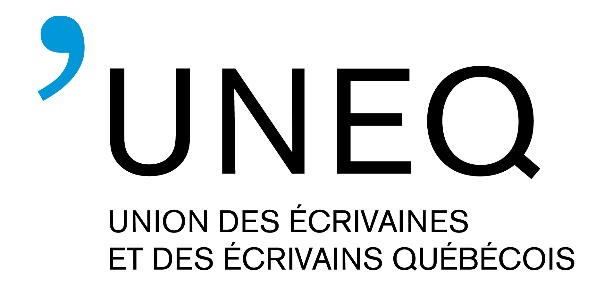 RENSEIGNEMENTS PERSONNELS ET CONFIDENTIALITÉ FORMULAIRE DE PLAINTEAvant de remplir le présent formulaire, assurez-vous d’avoir lu la Politique en matière de renseignements personnels et de confidentialité  J’ai bien lu la Politique. J’accepte que les renseignements inclus au présent formulaire soient traités par la direction générale de l’UNEQ.OU Je souhaite que les renseignements inclus au présent formulaire soient traités par le conseil d’administration de l’UNEQ.Renseignements sur la personne déposant la plainteRenseignements sur la personne déposant la plainteRenseignements sur la personne déposant la plainteNOMNOMPRÉNOMPRÉNOMTÉLÉPHONETÉLÉPHONECOURRIELCOURRIELLIEN AVEC L’UNEQLIEN AVEC L’UNEQ  Membre  Non-membre bénéficiaire de services ou de programmes  Salarié.e  Contractuel.le  Bénévole  Consultant.e ou conseiller.ère  Autre : ______________________Date du dépôt de la plainte (JJ/MM/AA)Date du dépôt de la plainte (JJ/MM/AA)Renseignements sur l’événement faisant l’objet de la plainteRenseignements sur l’événement faisant l’objet de la plainteRenseignements sur l’événement faisant l’objet de la plainteObjet de la plainte Objet de la plainte   Divulgation non-consentie de renseignements personnels  Utilisation non-consentie de renseignements personnelsArticle ou obligation de la Politique visé par la plainte : no ________Êtes-vous victime ou témoin de l’événement ?Êtes-vous victime ou témoin de l’événement ?  Victime  TémoinJournal des événements (résumez, en ordre chronologique, le ou les événements vécus et/ou constatés)Journal des événements (résumez, en ordre chronologique, le ou les événements vécus et/ou constatés)Date où vous avez constaté l’événementDate où vous avez constaté l’événementDate où l’événement s’est produit (si antérieur à la constatation)Date où l’événement s’est produit (si antérieur à la constatation)Nom(s) et prénom(s) des personne(s) impliquée(s) s’il y a lieuNom(s) et prénom(s) des personne(s) impliquée(s) s’il y a lieuRésolution souhaitéeRésolution souhaitéeRésolution souhaitéeJe souhaite seulement livrer un témoignage.Je souhaite seulement livrer un témoignage.Je souhaite que la faute commise soit corrigée.Je souhaite que la faute commise soit corrigée.Je souhaite que la faute commise soit corrigée et que les personnes responsables aient des mesures disciplinaires ou coercitives (auquel cas, je comprends qu’une enquête devra préalablement être menée).Je souhaite que la faute commise soit corrigée et que les personnes responsables aient des mesures disciplinaires ou coercitives (auquel cas, je comprends qu’une enquête devra préalablement être menée).Je souhaite entreprendre des démarches judiciaires ou juridiques et être accompagnée par une personne de l’UNEQ.Je souhaite entreprendre des démarches judiciaires ou juridiques et être accompagnée par une personne de l’UNEQ.Je souhaite entreprendre des démarches externes à l’UNEQ.Je souhaite entreprendre des démarches externes à l’UNEQ.Autres :Autres :SignatureNom en lettres moulées :